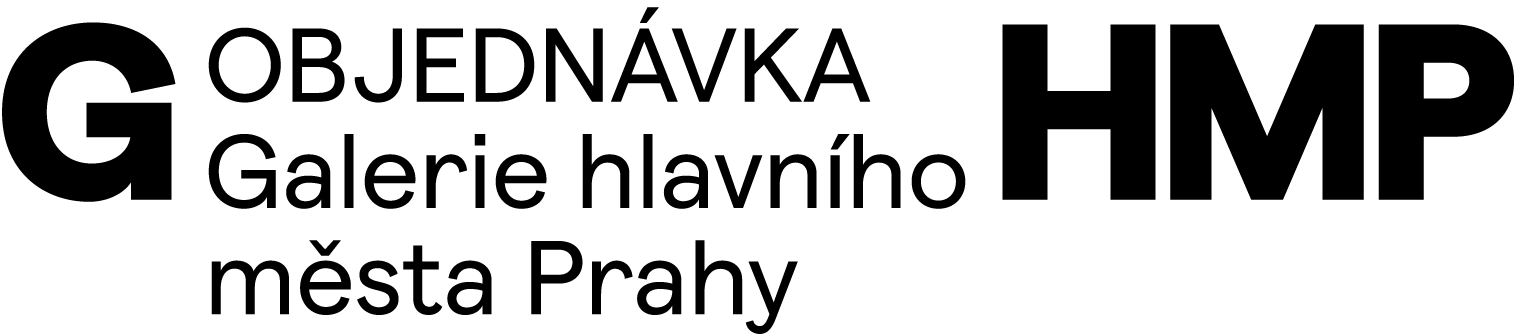 OBJEDNÁVÁME U VÁSautorský dozor a technickou pomoc projektanta při realizaci restaurátorského zajištění fresky tanečního sálu a technickou pomoc při vypracování zadávací dokumentace na zhotovitele stavby Rekonstrukce krovů a střešního pláště, objektu Paláce Colloredo-Mansfeld, dle Vaší cenové nabídky. Na faktury uvádějte fakturační adresu: Galerie hlavního města Prahy, Staroměstské náměstí 605/13, 110 00 Praha 1, IČ a DIČ a číslo naší objednávky.Splatnost faktury 14 dníCena celkem 74.000,00 Kč bez DPHDODAVATELOBJEDNATELIng. Vít MlázovskýJánský vršek 310/4CZ 118 00 Praha 1IČ 10180010DIČ CZ xxxxxxxxxGalerie hlavního města PrahyStaroměstské náměstí 605/13CZ 110 00 Praha 1IČ 00064416DIČ CZ 00064416č. bankovního účtu: 2000700006/6000PPF Banka, a.s.V Praze dne 16.8.2022